муниципальное бюджетное дошкольное образовательное учреждение  детский сад «Лазорики» г.Волгодонска(МБДОУ ДС «Лазорики» г.Волгодонска)Конспект НОД:«Спортивные квест-игры, как физическое развитие детей дошкольного возраста»Составила: инструктор по ФК Максимова О.В.г.Волгодонск2020г.Цель: формирование у дошкольников, гражданской позиции, патриотических чувств, любовь к спорту.Задачи:Пропагандировать здоровый образ жизни;Воспитывать дружбу, взаимовыручку;Воспитывать у дошкольников чувство патриотизма;Совершенствовать навыки физической культуры: ловкость, координация движений, выносливость и др;Способствовать развитию смелости, решительности, чувству взаимопомощи.Оборудование: теннисные мячи, щит для метания, баскетбольные мячи, изображения военной техники, мольберт, маты, полусферы, пластмассовые шары, шведская стенка, дуги, карточки, письма, посылка, мягкие модули, столы, запчасти игрушечного самолёта, компьютер, музыкальный центр.Место проведения: территория детского сада, спортивный зал.Типология квеста: линейные — задания взаимосвязаны по принципу звеньев одной логической цепи.ХОД ЗАНЯТИЯ:Вводная частьПостроение в шеренгу по одному, равнение.Разминка начинается из положения лёжа (каждое упражнение повторяется четыре раза):Дети становятся в круг, ложатся на бок подтянув ноги к туловищу. Перекатываются с одного бока на другой.Лёжа на спине, колени подтянув к груди, обхватив ноги руками, выполняют перекаты вперёд, назад.Руки и ноги вытянуты, на раз – два вытянулись, на три – четыре подтянули колени к груди.Дети переворачиваются на живот (лицом в круг).Жим верхней части туловища (работают только руки, ноги лежат на полу)Выполняют упражнение «Лодочку» на четыре счёта.Упражнения на четвереньках.«Кошечка» - прогинаем и выгинаем спину под счёт.Вытягивание противоположных конечностей (правая рука – левая нога, и на оборот) под счёт.Круговая разминка.Ходьба гуськом по кругу друг за другом.Упражнение «Гора» (ходьба по кругу на вытянутых руках и ногах).Обычная ходьба в положении стоя.Ходьба по залу с заданиями: на носках, руки за головой; с высоким подниманием колен, руки на поясе.Бег: боковой галоп правым, левым боком; бег подскоками; лёгкий бег.Восстановление дыхания, ходьба по кругу (вдох – выдох).Основная часть.В наш детский сад утром пришла посылка с письмом:«В преддверье Великого Праздника – Дня Победы, просим детей вашего сада помочь нам восстановить праздничный плакат с Великой Датой ко дню девятого мая.»Для выполнения поставленной задачи дети Перестроение в два звена (дети делаться на две команды).Каждая команда надевает отличительные футболки и превращается в «Лесных партизан» и «Полевых партизан».Первое задание, которое необходимо нам выполнить – «Передача боеприпасов».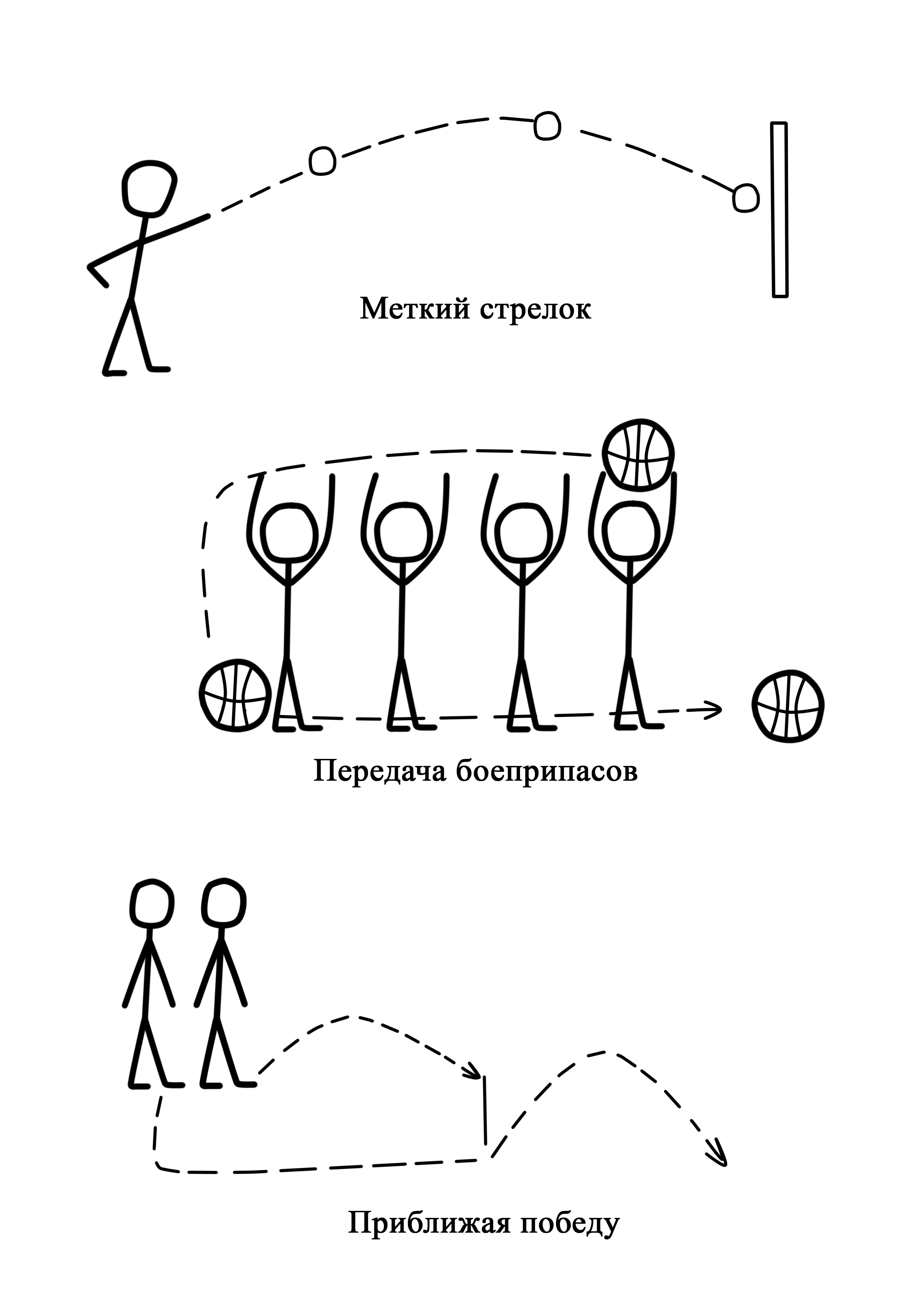 Дети в шеренге друг за другом, передача меча назад, последний участник передаёт мяч прокатывая вперёд между ног (4 круга).Команда, которая выполнила первой получает поощрительное письмо с элементом стрелки из БРЕНД БУКА.В этом письме находится следующее задание, которое приближает нас к выполнению основных задач.Второе задание – «Меткий стрелок».Каждый ребёнок делает по два броска мячом в щит на расстоянии 3-х метров.По выполнению задания, подсчитывается общее кол-во попаданий в цель.Команда с большим кол-вом попаданий считается победившей и награждается поощрительным письмом с элементом стрелки из БРЕНД БУКА. В этом письме находится следующее задание.Третье задание – «Приближая победу».Описание игры:От ориентира дети по очереди выполняют прыжки в длинную друг за другом по очереди. Каждый последующий прыжок делается с места приземления предыдущего игрока.Победит команда, сумма длинны прыжков которой будет больше чем у другой команды. Победители награждаются поощрительным письмом с элементом стрелки из БРЕНД БУКА. В этом письме находится следующее задание.Четвёртое задание – «Найди тень» 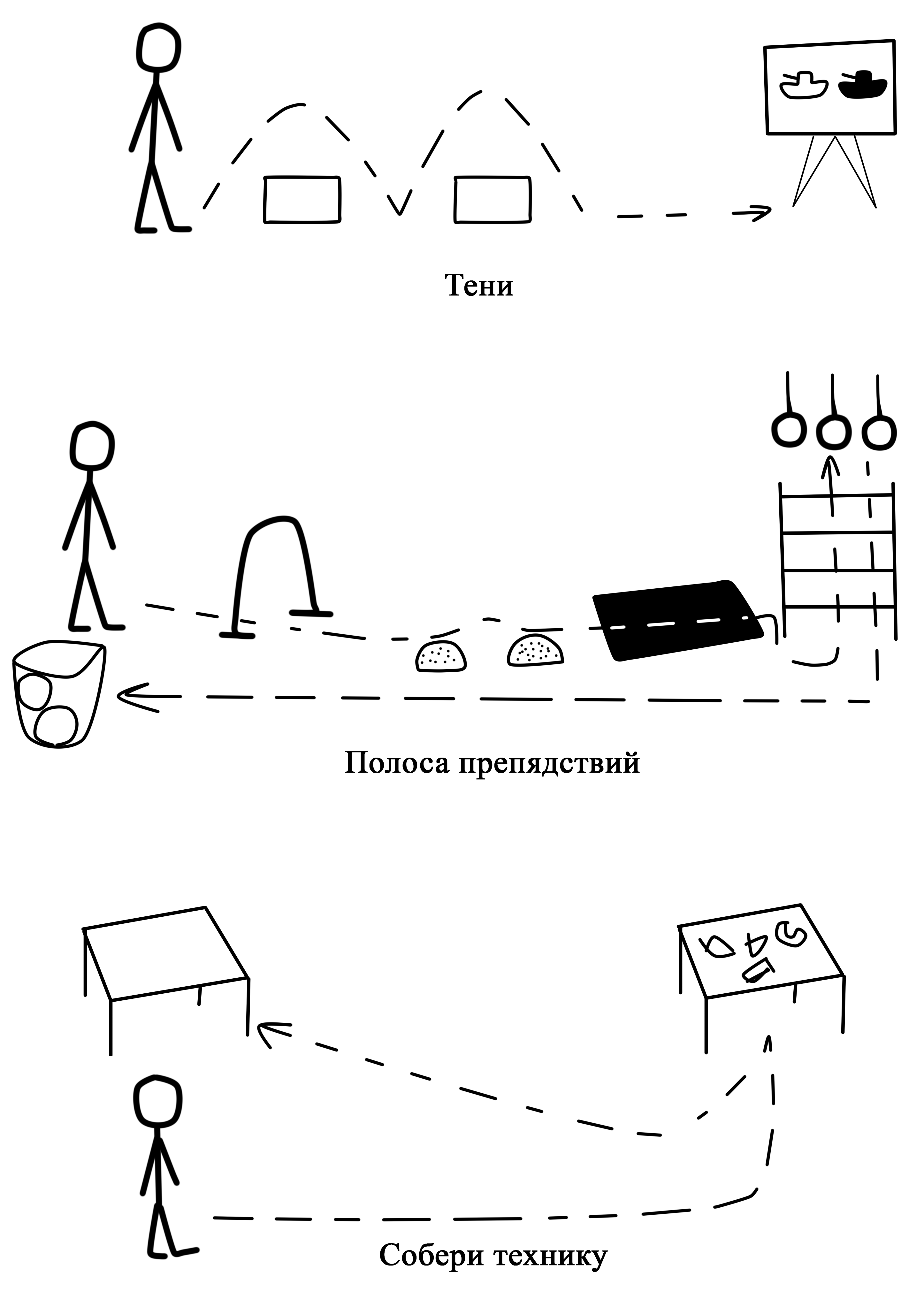 Дети перепрыгивают через препятствия, приближаются к мольберту, маркером должны соединить цветную картинку военной техники с её чёрно-белой тенью. Команда, которая правильно выполнила задание первой, получает поощрительное письмо с элементом стрелки из БРЕНД БУКА.В этом письме находится следующее задание, которое приближает нас к выполнению основных задач.Задание пятое – «Полоса препятствий».Описание игры:Дети по очереди проходят полосу препятствий, поднимаются по шведской стенке, срывают шарик, быстро возвращаются, и кладут шарик в корзину, передав эстафету следующему участнику. Игра продолжается до последнего игрока.Команда, которая быстрее всего выполнит задание, считается победившей и награждается поощрительным письмом с элементом из БРЕНД БУКА. В этом письме находится следующее задание.Задание шестое – «Собери военную технику».Описание игры:Дети по очереди быстро переносят элементы самолёта с одного стола на другой. Победит команда, которая быстрее соберёт самолёт, построится на «Взлётной полосе» друг за другом. Победители награждаются поощрительным письмом с элементом из БРЕНД БУКА.После выполнения я всех заданий наши «партизаны» объединяются возле стола со всеми элементами БРЕНД БУКА. Сообща, вместе восстанавливают праздничный плакат (БРЕНД БУК) с Великой Датой ко дню девятого мая.Инструктор благодарит маленьких «партизан», за успешно выполненные задания, объясняет, как это важно помнить великий подвиг наших прадедов.Дети в хорошем настроением, говорят гостям: «До свидания!» и уходят за воспитателем.